Конкурс профессионального мастерства «Организация питания»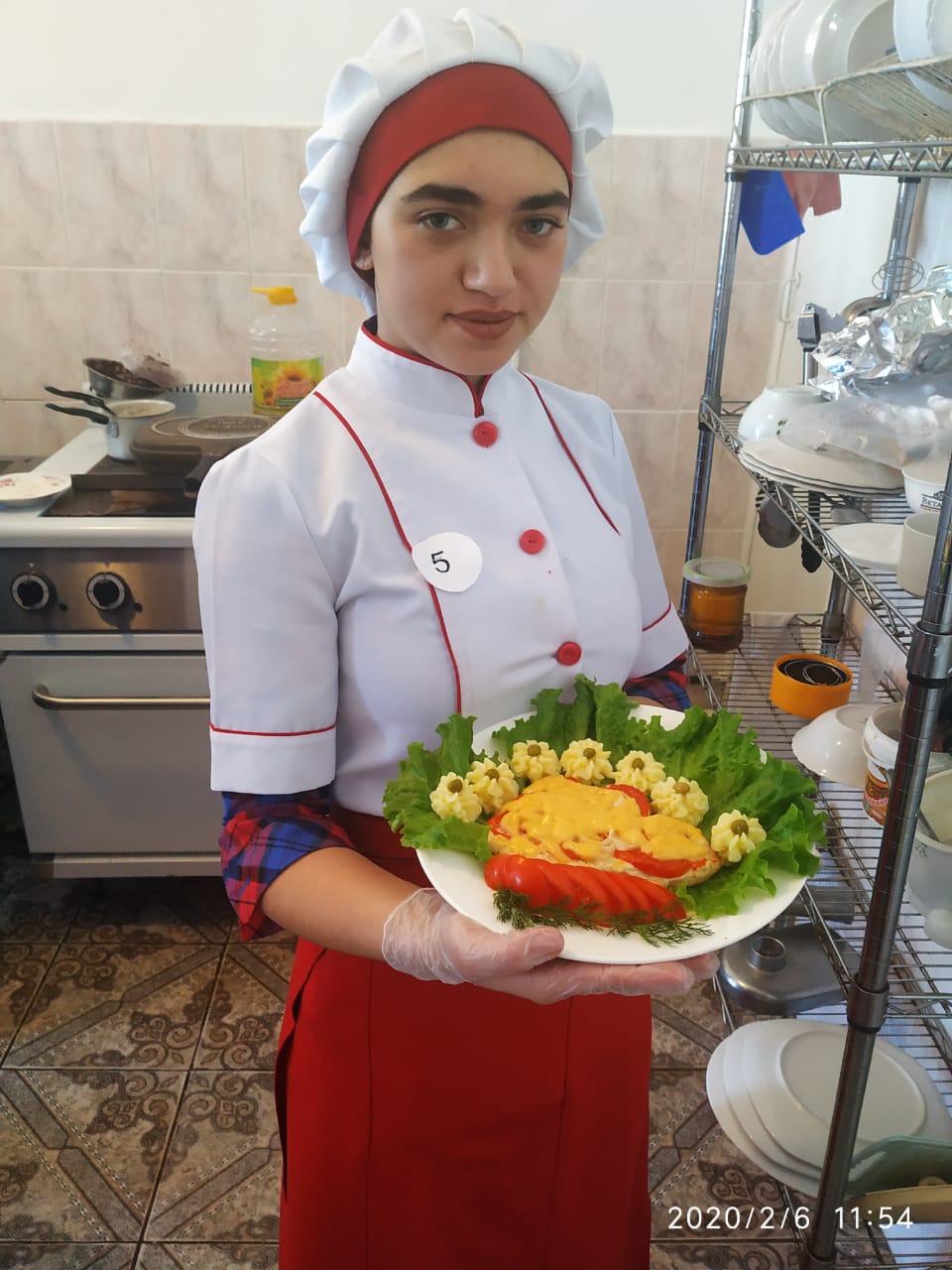 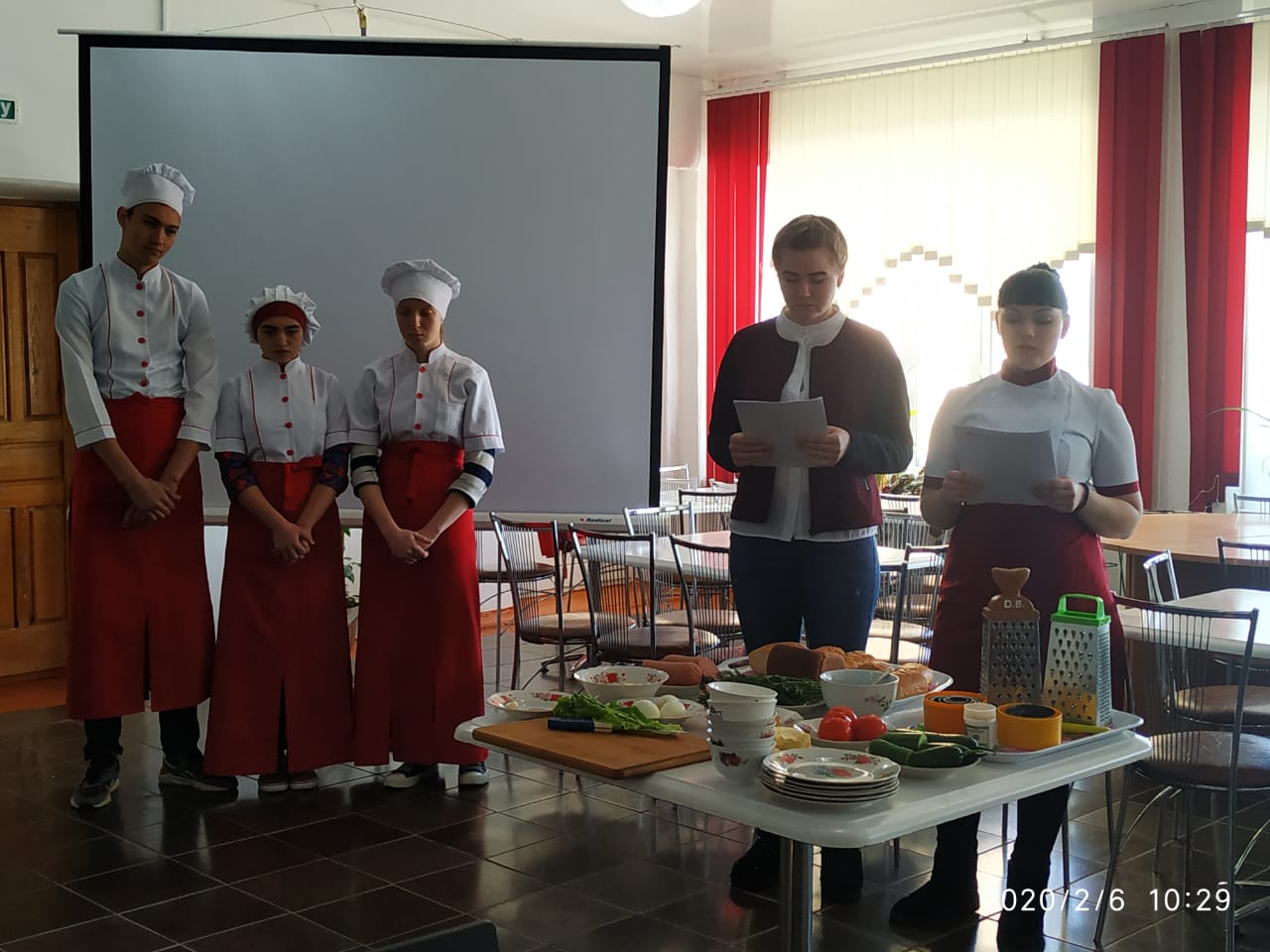 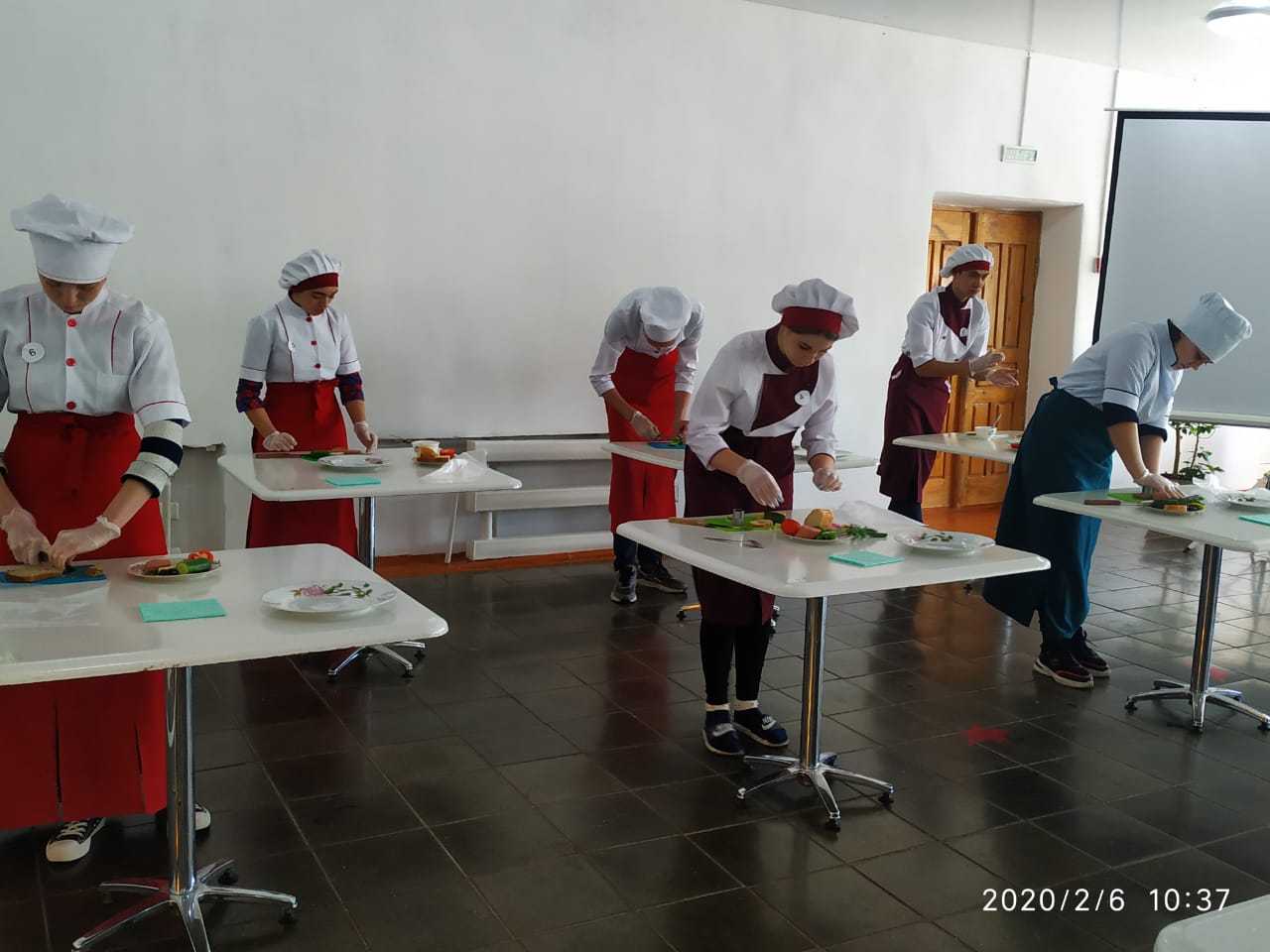 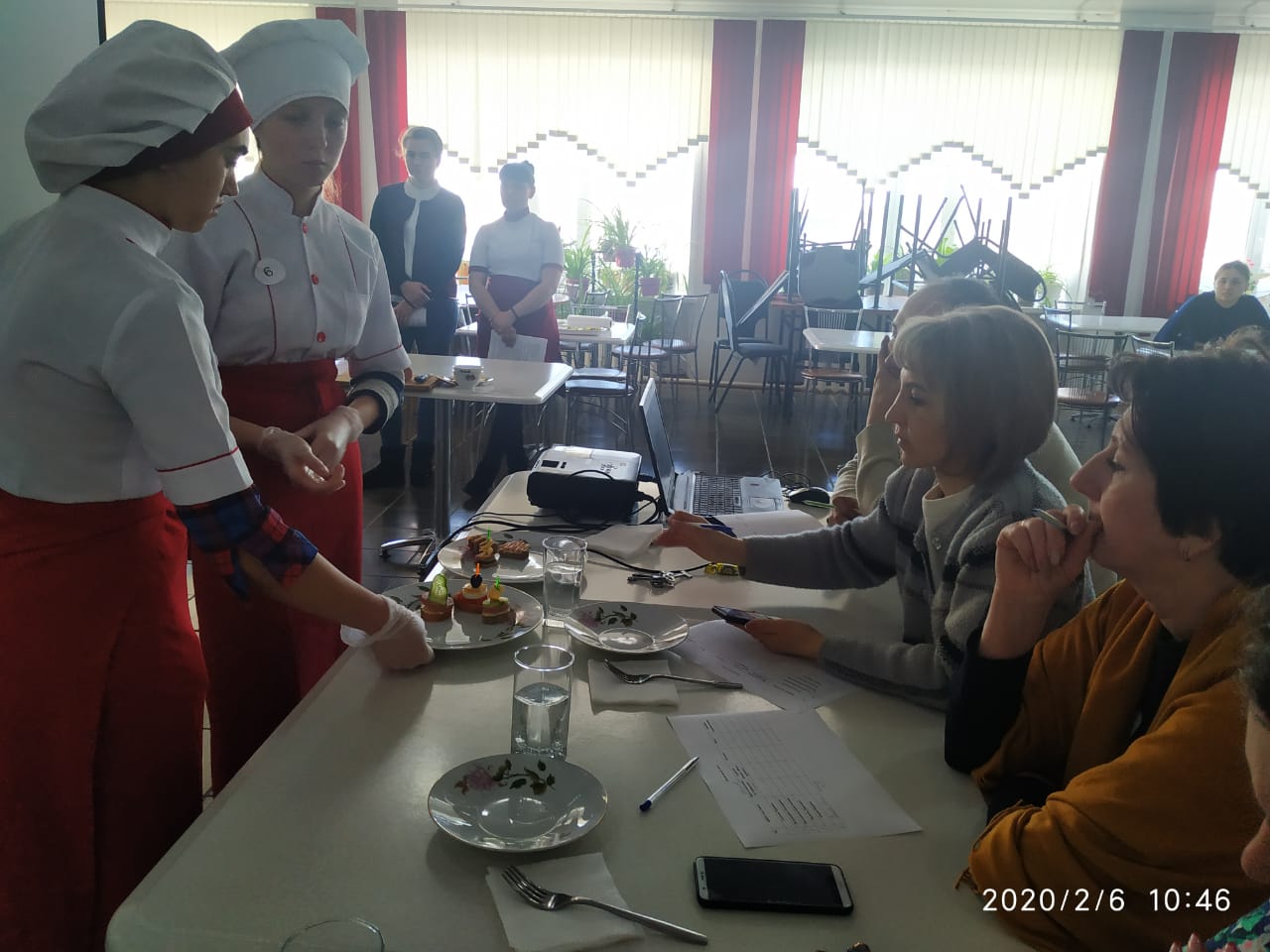 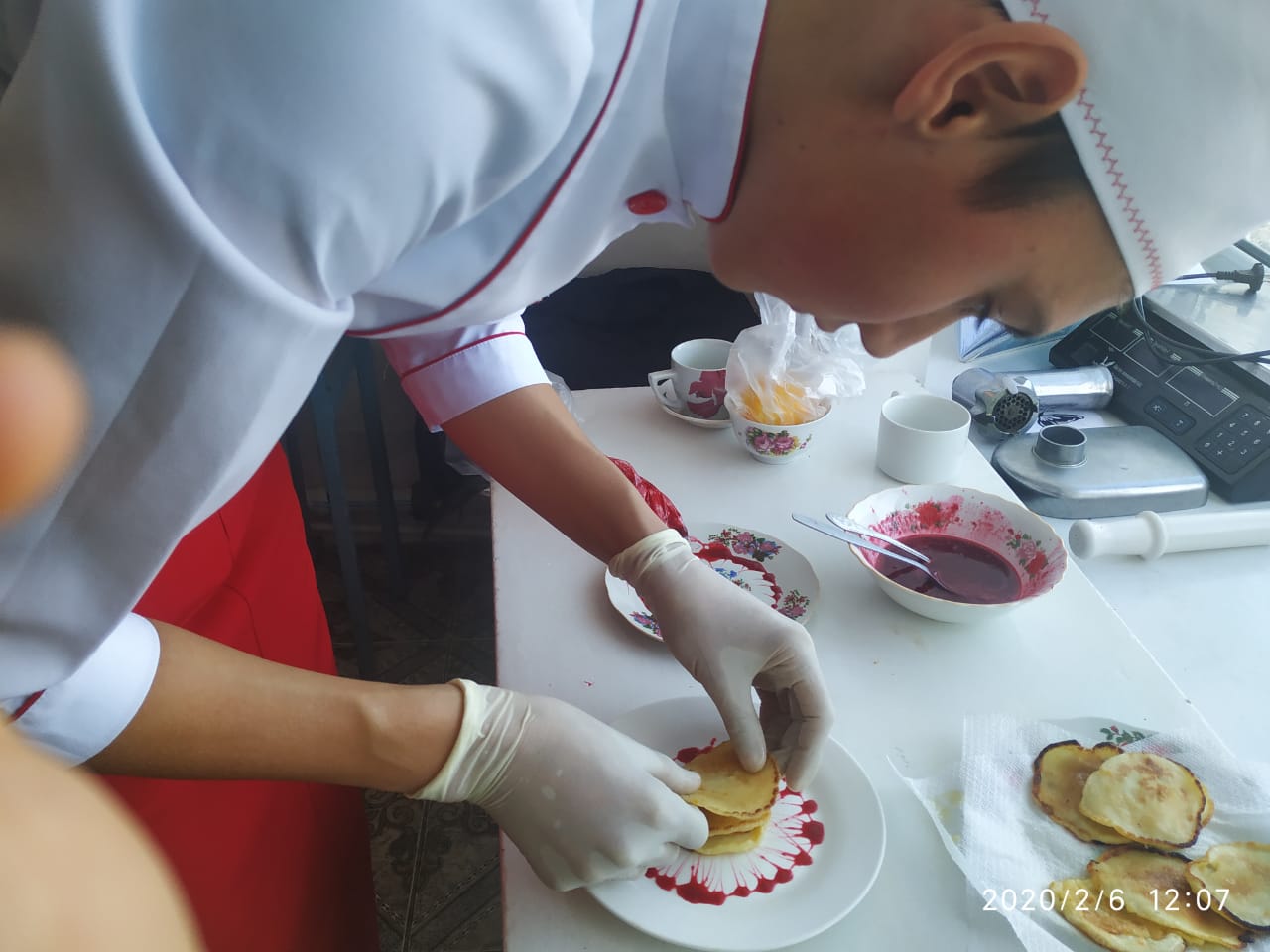 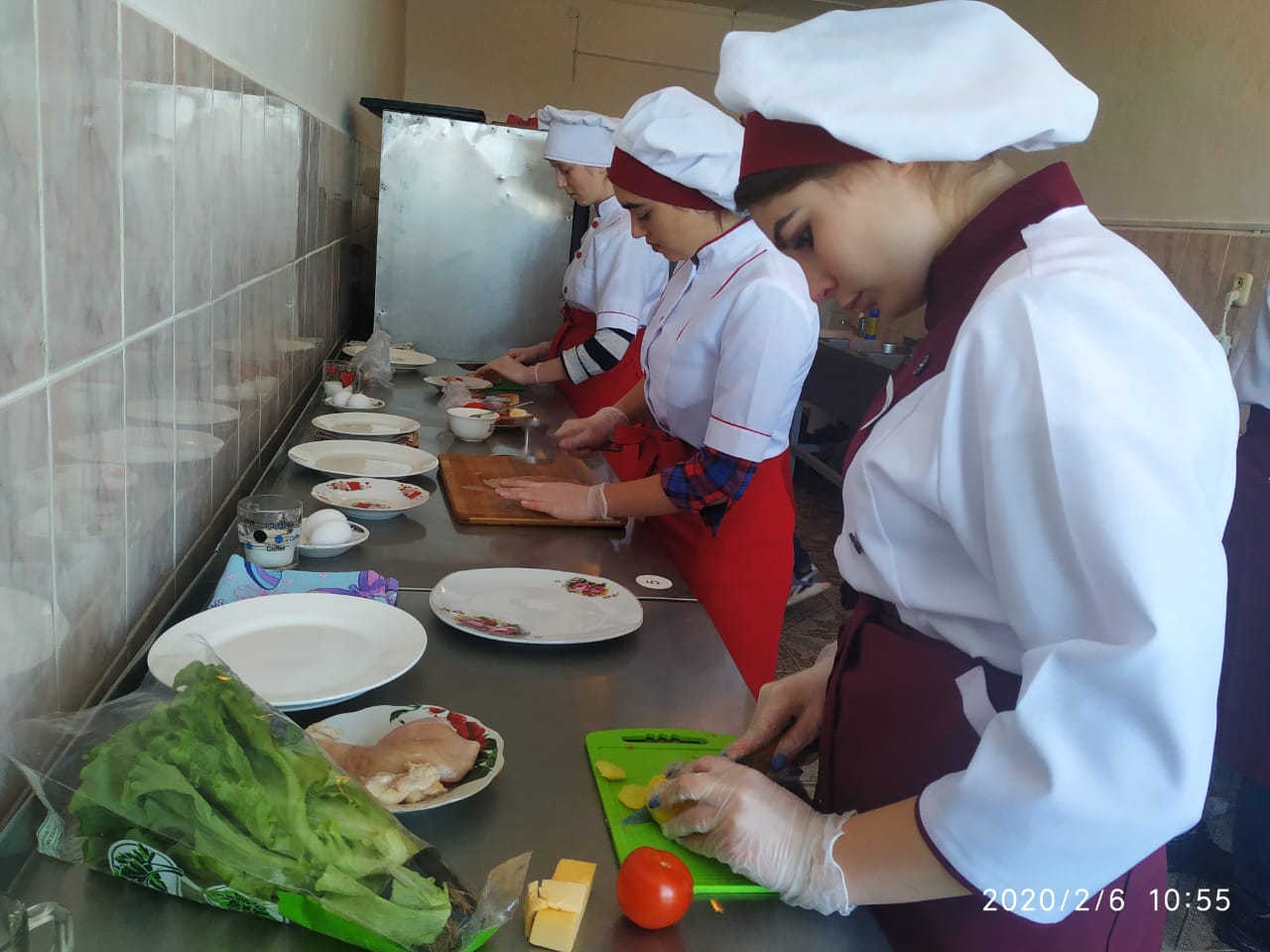 